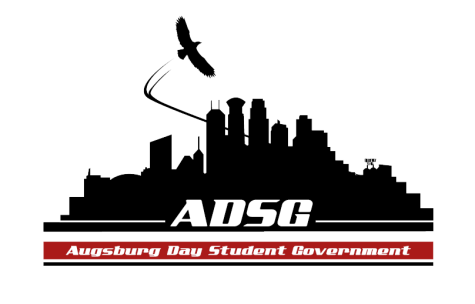 Augsburg Day Student Government MinutesMarch 12, 2014
Marshall Room 6:00 PMDay Student Government members present: Executive board: Riley Hunter, Ibrahim Al-Hajiby, Lobar Tursunova, Ahmed Musallam, Brad St. Aubin, Duina Hernandez, Amber Nguyen, Michael Fetting, Dua SalehSenate: Julia Laden, Lyle Nyberg, Nicole Krenz, Elise Hinderliter, Thomas Kukowski, Vincent Henry, Koal Williams, Reies Romero,Vision Bagonza, Hannah Thiry, Dan Medin, Michael LeRoy, Amineh Safi, Bram OosterleeDay Student Government members absent: Cristian Baca, Nancy Lor, Mohamed Safi, Tyler EllefsonGuests: Michael Grewe, Kim Chisholm, Joanne Reeck-Irby, Banna KidaneCall to Order Roll CallShare Puppy - DuinaJulia LadenAdoption of the Agenda SoapboxApproval of Previous MinutesUnfinished BusinessNew BusinessStipend Equity Amendment These changes are made once a year, earlier this year, all the officers were asked about their hours of actual work, so fair wages are paid. AnnouncementsPresident:Still working on the day at the capitol, we need some tabling going, advertise as much as we can!Vice President: Working on the resolution addressing the employment of international students, I would like you all work with me and have your input, if you are interested, Vision and I are leading this so please email meWe could make another resolution about the undocumented students, also a lot of students who are guaranteed work study, they never get it. All the committee chairs, please send me the updates prior the meeting, and all of the senate and exec board, look over these updates when you get them in your email!We should choose 10 issues from the 95 – this was suggested by Ann GarveyFinance Committee:Received 2 grant requests this week, still waiting on confirmations, because we need some more clarificationsStudents Concerns Committee:We had a good turn-out this week with the 95 ThesesNow we are in transition, deciding what we are going to do nextWe have extra bow ties, have to decide what to do with thosePR Committee:Profiles for you all, these are just drafts, we will be working on these next week, we want to post them here inside of the room or outside (bulletin boards)Website – email me if you want to be up on the website (bios and photos)Updated the 95 theses and day at the capitolIf you want any changes on our website, please email Ahmed Musallam Advertising for the day at the capitol, also working on our logo, Nicole has sent them to Ahmed, all of the options will be sent out soon plus do the banner later. Elections Committee:Elections are happening, on Thursday we will get a resultI.T. sent out the wrong emails, there was a major switch, Michael Grewe advised that those who were affected can extend their campaignIf needed we will run another elections for the positions that were affected.Constitution Committee: noneChartering and Commissioning Committee:Sigma Delta PsiMotion on the floor to charter this group, the motion has been approved 10 in favor, 3 opposed, 1 abstained Coalition for Global Activism and Change                       Motion on the floor to charter this group, the motion has been approved 12 in favor, 0 opposed, 2 abstained Augsburg Knitting AssociationMotion on the floor to charter this group, the motion has been approved 13 in favor, 0 opposed, 1 abstainedAssociation of Computing MachineryMotion on the floor to charter this group, the motion has been approved 14 in favor, 0 opposed, 0 abstainedSenators: Bram: thank you everybody for chartering our new committee!Vision: we would love your support! International students are trying to get jobs and we need to change this. Have a nice spring break! Is there an update about the gender violence speaker?Amber: we are waiting for the follow-upReies: KAUG Open Mic at 7:30pm in the East CommonsDan: Sunday 23rd,  at 4pm in Chapel – The Augsburg Band concert Vincent: I helped setting up the meeting, deciding on the dates nowBram: thank you all for volunteering at the Nobel Peace Prize forum!Executive Board:Brad: work on your reports (description of your position) and email them to Brad!!! Scheduling the end-of-year celebrationMike: can we move the voting to our next next meeting?Dua: Minnesota debate institute, it’s a paid job, happening on campus so they are looking for students, tomorrow is a protest of unchain our children, fellowship of voice campaign – marginalized people – looking for volunteers and interns. PLEASE contact Dua for more detailsAhmed: taking pictures after this meetingDuina: on behalf of QSU I would like to thank you all for coming to the Drag ShowBrad: get your bios to Ahmed! We need to finalize the website!Ibrahim: research on drones is this Friday at 6:30 pm in the Augsburg Room! If you are interested please join me. Nicole, thanks for working on our logo!Advisers:KAUG will get their new equipment415 people voted so farLeadership awards – required to attend on April 10thCommissioning committee- stay afterwardMarch 26th – Joanne, Brad, Bram, Mike and Michael will not be attending the meeting, because we are going to a conference. (lodging and transportation is covered, if you are interested, please contact Joanne)Adjournment – 7:00pm 